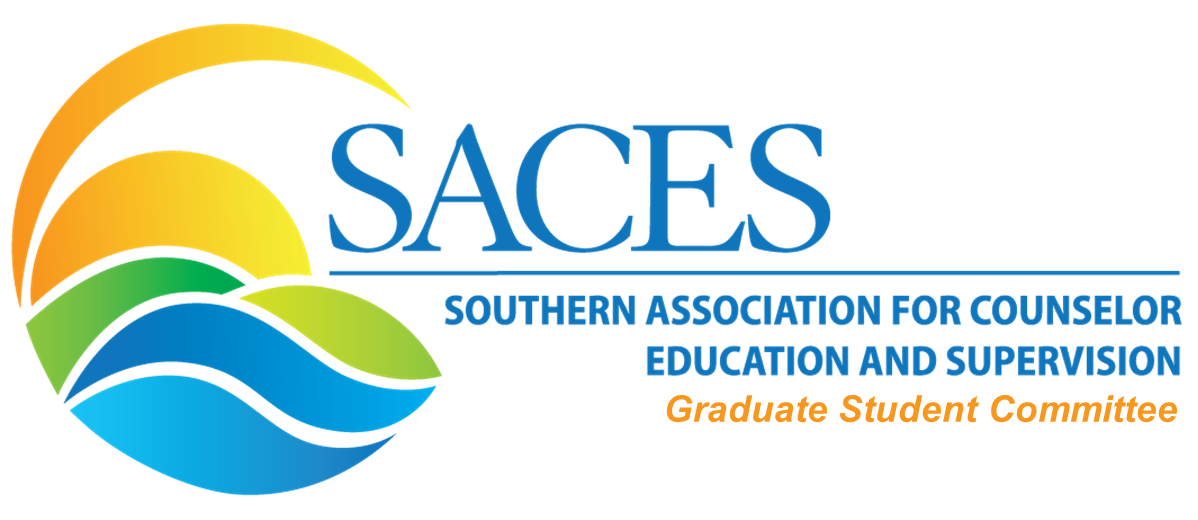 Committee members present: Raven Cokley, Jose Tapia-Fuselier, Hannah CoytMeeting Date: August 23, 2019 3-4 PM  (CST)AgendaReports/updates from each workgroupBlog WorkgroupNeeds?  Supports?Active people: 4-6 Interviews WorkgroupNeeds?  Supports?Newsletter WorkgroupNeeds?  Supports?Collaboration with Interest Networks WorkgroupNeeds?  Supports?Social MediaNeeds?  Supports?Involvement (Application Process)-Continued work on this areaDiscuss commitment/needslimiting 6 people per work group and the rest being moved to work with the interest network with lower level of commitment. Does any work group have more than 6 actively involved?Reasons to be involved with GS workgroupsProfessionalismCVNames on website page under each committee (visibility)ACES Student Lounge in SeattleGoogle Form Selection: Tips On Completing the Dissertation Process6 people max representing various aspects of the dissertation process. TimelineNext Meeting - September (doodlepoll)Submitting application (google form)Call for Graduate Student Interest NetworkCommittee Co-Chair: Hannah M. Coyt Email: grad.rep@saces.orgCommittee Co-Chair: Jose “Joey” Tapia-Fuselier Email: grad.rep@saces.orgLink to the August meeting:https://unt.zoom.us/recording/share/3SJ1n4w9g-ntYeOAie_48gz2iq_NYtjGyl0zxQuE4aiwIumekTziMw 